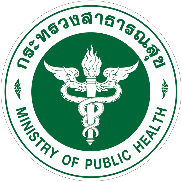 แบบฟอร์มการขอใช้ระบบ Web Conference (Zoom)วันที่..........เดือน...........................พ.ศ.............หน่วยงานผู้จัด : ...................................................................................................................................................วันที่ : ...................................................................................................................................................................ช่วงเวลา : ...................................................................ถึงเรื่อง : ...................................................................................................................................................สถานที่ประชุม : ..................................................................................................................................................เบอร์โทรผู้ประสาน : ............................................................................................................................................รายละเอียด : .......................................................................................................................................................ส่งเอกสารสำหรับใช้ประชุมได้ที่ : itlbmoph@gmail.comสำหรับผู้รับบริการ					      สำหรับผู้ปฏิบัติงาน
ลงชื่อ........................................................  		                         ลงชื่อ........................................................
        (.................................................)			                       (.................................................)
                  ......./......./.......                                                                   ......./......./.......
